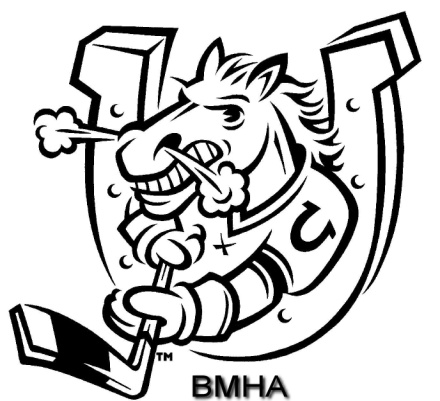  MINOR HOCKEY ASSOCIATIONSPONSORSHIPPHONE 705-734-1121FAX 705-734-9632Email : bmha_admin@bellnet.ca93 Bell Farm Road, Unit 120BL4M 5G12017-2018TABLE OF CONTENTS Statement & History of BMHA					3Current BMHA Initiatives							4-5Sponsorship Program								6BMHA Program Outline							7	Sponsorship Application							8 Statement							To develop, encourage and maximize inclusive hockey opportunities for all players and volunteers to participate in the pursuit of excellence.Team play     Hard work    Volunteerism Values1.	to encourage community spirit, fellowship, team play and friendly rivalries2.	to promote determination, hard work and positive life skills3.	to foster community volunteerismHistory, Today, and Tomorrow Established in 1966BMHA is the only league in  sanctioned by Hockey  and insured through Hockey Not for profit organization Coaches, Assistant Coaches and Trainers require certification BMHA adheres to all Hockey Canada Rules & RegulationsAll home games are played within the City of We have just over 2,200 skaters and over 750 volunteers within the organization 104 house league teams11 Select teams	31 rep teamsSpecial needs divisionSquirt division and player development programsCurrent BMHA InitiativesTeam donations to local charitiesColts Intermission ProgramMinor Tyke participating in scrimmagesTournaments:  	Canadian Tire A/AE ClassicGlenn Bellerby Moose Winooski AAPro Oil Changers House League Select Bench Staff Appreciation NightIP Festival – Myte programBMHA Equipment SwapDay of ChampionsFun DayBMHA Special Needs divisionCoach Development ClinicsPlayer Development ClinicsDevelopment Camps MINOR HOCKEY ASSOCIATION DEVELOPMENT PROGRAMAge		# Teams	Division		Rep			HL Select			House			League3 yrs		1		Squirts4 yrs		4		Myte			NA			NA	5/6 yrs	14		Minor Tyke		NA			NA7 yrs		8		Tyke			Jr Colts	 	1(2 teams)	8 yrs		8		Novice		A, AA			1		9 yrs		10		Minor Atom 		AE, A, AA		110 yrs		10		Atom			AE, A, AA		211 yrs		8		Minor Peewee	AE, A, AA		2								12 yrs		10		Peewee		AE, A (2), AA		213 yrs		10		Minor Bantam	AE (2), A, AA		1								14 yrs		8		Bantam		AE (2), A, AA		115 yrs		6		Minor Midget		AE, A, AA		116/17 yrs	6		Midget		AE, A, AA		1Why Sponsor?The Barrie Minor Hockey Association attempts to assist each and every child ages 3 – 17 years in the City of Barrie to play hockey.  We also have a Special Needs division to provide further accessibility to all Barrie children.Your sponsorship is a very valuable piece of the fund raising budget. More importantly it gives the players on the team an identity as a TEAM. When sponsoring in the BMHA you know that your dollars are making a difference.On behalf of all of the players, parents, and BMHA executives, thank you for your support!Sponsorship Program							What cost is involved to sponsor?  There are four levels of team Sponsorship in the BMHA.  House League 	$550.00 Rep “AE” 	    	$850.00Rep “A”            	$950.00 Rep “AA”  	         $1000.00Jr Colts		$750.00As a sponsor, if you wish to provide a team with additional financial support over and above your sponsorship, this is strictly your decision.What will I receive as a team sponsor?The BMHA will ensure that:Your company name is on the back of your team’s jerseyYour company name, logo and weblink will be featured on our BMHA website at www.barrieminorhockey.net.  Your company name, logo and weblink will be featured on the sponsored BMHA team webpageYou will receive a sponsorship plaque with a picture of your teamYour sponsored team will be mentioned in various media(local radio/newspapers)   You will be recognized for your sponsorship in our annual yearbook  You will have the pleasure of knowing your company has made a difference to the children and youth of our community  You are welcome to place your company literature or business cards in our “Sponsor’s Corner” at the BMHA Office Team sponsors are invited to promote business specials, information, promotions etc. on the BMHA website.  What if I have special team requests?						We attempt to work with our sponsors at all times. You are welcome to indicate your preference.  All sponsorship commitment will be done on a first come, first serve basis. PREFERENCE GIVEN TO THE SPONSOR FROM THE PREVIOUS YEAR.SPONSORSHIP REQUEST FORM2017/18 SEASONHouse League	____ 	$550.00 Rep League “AE”	____ 	$850.00Rep League “A”	____  	$950.00 Rep League “AA”	____	$1000.00Preferred Division:		____________________________Contact Person:	 	____________________________ Phone Number:		____________________________Address and Postal Code: ___________________________Sponsor Name:		____________________________Email address:		____________________________	Thank you again for your support,BMHA Sponsorship Director – Tim KraftOnce you have made your choice of sponsorship, please fill out the request form and mail with your cheque payable to: Minor Hockey Association93 Bell Farm Rd. Suite 120L4M 5G1